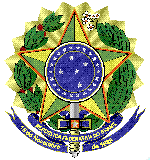 MINISTÉRIO DA EDUCAÇÃOUNIVERSIDADE FEDERAL FLUMINENSEPRO REITORIA DE ADMINISTRAÇÃOMODELO DE ESTUDO PRELIMINAR DIGITAL(Serviços, Materiais, Obras, Inexigibilidade e TI)Informações BásicasResponsável pelo Cadastramento:Servidor da Unidade Gestora que fará o lançamento no Sistema.Processo AdministrativoInformar se já foi aberto o Processo administrativo.Descrição da NecessidadeContratações Gerais:O órgão demandante deve descrever a necessidade da compra/contratação, evidenciando o problema identificado e a real necessidade que ele gera, bem como o que se almeja alcançar com a contratação. (inciso I, art. 7º, IN 40/2020). De acordo com o art. 7º, §2º, este campo é obrigatório.Contratações de TIC: Conforme o inciso I, do art. 11, da IN SGD/ME nº 1, de 2019, é necessário definir e especificar as necessidades de negócio e tecnológicas, que servirão de base para o prosseguimento do processo de planejamento da contratação. Caso necessário, inclua novos campos para uma melhor organização do documento e atendimento ao disposto na norma de contratações de TIC (IN SGD/ME nº 1/2019).Área RequisitanteNome da Unidade Organizacional:Responsável pela Solicitação:Descrição dos Requisitos da ContrataçãoContratações Gerais:Especificar quais são os requisitos indispensáveis de que o objeto a adquirir/contratar deve dispor para atender à demanda, incluindo padrões mínimos de qualidade, de forma a permitir a seleção da proposta mais vantajosa. Incluir, critérios e práticas de sustentabilidade que devem ser veiculados como especificações técnicas do objeto ou como obrigação da contratada.(inciso II, art. 7º, IN 40/2020)
De acordo com o art. 7º, §2º, em caso do não preenchimento deste campo, devem ser apresentadas as devidas justificativas.Contratações de TIC:Conforme o inciso I, do art. 11, da IN SGD/ME nº 1, de 2019, também é necessário definir e especificar os requisitos necessários e suficientes à escolha da solução de TIC.Levantamento de MercadoContratações Gerais:O levantamento de mercado consiste na prospecção e análise das alternativas possíveis de soluções, podendo, entre outras opções:ser consideradas contratações similares feitas por outros órgãos e entidades, com objetivo de identificar a existência de novas metodologias, tecnologias ou inovações que melhor atendam às necessidades da administração; e
b) ser realizada consulta, audiência pública ou realizar diálogo transparente com potenciais contratadas, para coleta de contribuições.Caso, após o levantamento do mercado de que trata o inciso III, a quantidade de fornecedores for considerada restrita, deve-se verificar se os requisitos que limitam a participação são realmente indispensáveis, flexibilizando-os sempre que possível. (inciso III, art. 7º, c/c §1º, art. 7º, IN 40/2020)
De acordo com o art. 7º, §2º, em caso do não preenchimento deste campo, devem ser apresentadas as devidas justificativas. Contratações de TIC:Conforme o inciso II, do art. 11, da IN SGD/ME nº 1, de 2019, é necessário identificar e realizar a análise comparativa das soluções que possam atender à necessidade de negócio.
A análise comparativa de soluções deve considerar, além do aspecto econômico, os aspectos qualitativos em termos de benefícios para o alcance dos objetivos da contratação, observando:a) a disponibilidade de solução similar em outro órgão ou entidade da Administração Pública;b) as alternativas do mercado;c) a existência de softwares disponíveis conforme descrito na Portaria STI/MP nº 46, de 28 de setembro de 2016;d) as políticas, os modelos e os padrões de governo (ePing, eMag, ePwg, ICP-Brasil, e-ARQ Brasil, etc.), quando aplicáveis;e) as necessidades de adequação do ambiente do órgão ou entidade para viabilizar a execução contratual;f) os diferentes modelos de prestação do serviço;g) os diferentes tipos de soluções em termos de especificação, composição ou características dos bens e serviços integrantes;h) a possibilidade de aquisição na forma de bens ou contratação como serviço; ei) a ampliação ou substituição da solução implantada;Para as soluções técnica e funcionalmente viáveis, é necessário realizar a análise comparativa de custos (inciso III, do art. 11, da IN SGD/ME nº 1, de 2019), incluindo:a) comparação de custos totais de propriedade (Total Cost Ownership - TCO) por meio da obtenção dos custos inerentes ao ciclo de vida dos bens e serviços de cada solução, a exemplo dos valores de aquisição dos ativos, insumos, garantia, manutenção; eb) memória de cálculo que referencie os preços e os custos utilizados na análise, com vistas a permitir a verificação da origem dos dados.Com base nestas análises e informações, a Equipe de Planejamento da Contratação poderá apresentar a solução que será adotada para a contratação.Para uma melhor organização, podem ser criados campos adicionais para distribuir os registros relacionados às alíneas do inciso II do art. 11, da IN SGD/ME nº 1/2019.Descrição da Solução como um todoContratações Gerais:Definir a descrição da solução como um todo, inclusive das exigências relacionadas à manutenção e à assistência técnica, quando for o caso, acompanhada das justificativas técnica e econômica da escolha do tipo de solução. (inciso IV, art. 7º, IN 40/2020)De acordo com o art. 7º, §2º, este campo é obrigatório. Contratações de TIC:Descrição da solução que será adotada para atendimento da necessidade de negócio, decorrente das análises realizadas na etapa anterior (incisos II e III, art. 11, da IN SGD/ME nº 1, de 2019.Estimativa das quantidades a serem adquiridasContratações Gerais:Em observância ao disposto no Art. 15, § 7°, II, da Lei n° 8.666/93, as quantidades a serem adquiridas devem ser justificadas em função do consumo e provável utilização, devendo a estimativa ser obtida, a partir de fatos concretos (Ex: série histórica do consumo - atendo-se a eventual ocorrência vindoura capaz de impactar o quantitativo demandado, criação de órgão, acréscimo de atividades, necessidade de substituição de bens atualmente disponíveis, etc).A estimativa das quantidades a serem contratadas devem ser acompanhadas das memórias de cálculo e dos documentos que lhe dão suporte, considerando a interdependência com outras contratações, de modo a possibilitar economia de escala. (inciso V, art. 7º, IN 40/2020)De acordo com o art. 7º, §2º, este campo é obrigatório.Contratações de TIC: Conforme o inciso I, do art. 11, da IN SGD/ME nº 1, de 2019, é necessário registrar, de forma detalhada, motivada e justificada, inclusive quanto à forma de cálculo, o quantitativo de bens e serviços necessários para a sua composição.Estimativa do valor da ContrataçãoContratações Gerais:Estimativa do valor da contratação, acompanhada dos preços unitários referenciais, das memórias de cálculo e dos documentos que lhe dão suporte, que poderão constar de anexo classificado, se a administração optar por preservar o seu sigilo até a conclusão da licitação.(inciso, VI, IN 40/2020)
De acordo com o art. 7º, §2º, este campo é obrigatório.Contratações de TIC:Conforme o inciso IV, do art. 11, da IN SGD/ME nº 1, de 2019, é necessário registrar a Estimativa do Custo Total da Contratação (considerando a solução escolhida), apresentando os preços individualizados quando a solução for composta por itens.Justificativa para o Parcelamento ou não da SoluçãoContratações Gerais:A regra a ser observada pela Administração nas licitações é a do parcelamento do objeto, conforme disposto no § 1º do art. 23 da Lei nº 8.666, de 1993, mas é imprescindível que a divisão do objeto seja técnica e economicamente viável e não represente perda de economia de escala (Súmula 247 do TCU). Por ser o parcelamento a regra, deve haver justificativa quando este não for adotado.
No mesmo sentido, e especificamente para compras, o § 7º do art. 23 da Lei nº 8.666, de 1993, aplicável subsidiariamente ao pregão (art. 9º da Lei nº 10.520, de 2002), prevê a cotação de quantidade inferior à demandada na licitação, com vistas a ampliação da competitividade, podendo o edital fixar quantitativo mínimo para preservar a economia de escala (inciso VII, art. 7º, IN 40/2020)
De acordo com o art. 7º, §2º, este campo é obrigatório.Contratações de TIC:Conforme dispõe o Inciso I, § 2º, art. 12, da IN SGD/ME nº 1/2019, a Equipe de Planejamento da Contratação avaliará a viabilidade de realizar o parcelamento da solução de TIC a ser contratada, em tantos itens quanto se comprovarem técnica e economicamente viáveis, justificando-se a decisão de parcelamento ou não da solução.É importante observar o que dispõe a SÚMULA TCU nº 247:“É obrigatória a admissão da adjudicação por item e não por preço global, nos editais das licitações para a contratação de obras, serviços, compras e alienações, cujo objeto seja divisível, desde que não haja prejuízo para o conjunto ou complexo ou perda de economia de escala, tendo em vista o objetivo de propiciar a ampla participação de licitantes que, embora não dispondo de capacidade para a execução, fornecimento ou aquisição da totalidade do objeto, possam fazê-lo com relação a itens ou unidades autônomas, devendo as exigências de habilitação adequar-se a essa divisibilidade.”Contratações Correlatas e/ou InterdependentesContratações Gerais:Informar se há contratações que guardam relação/afinidade com o objeto da compra/contratação pretendida, sejam elas já realizadas, ou contratações futuras.(inciso VIII, art. 7º, IN 40/2020)
De acordo com o art. 7º, §2º, em caso do não preenchimento deste campo, devem ser apresentadas as devidas justificativas.Contratações de TIC: Informar, quando houver, as contratações do órgão (realizadas, em andamento ou futuras) que guardam relação/afinidade com o objeto da compra/contratação pretendida.Para uma melhor organização, podem ser criados campos adicionais para distribuir os registros relacionados às alíneas do inciso II do art. 11, da IN SGD/ME nº 1/2019.Alinhamento entra a contratação e o PlanejamentoContratações Gerais:Demonstração do alinhamento entre a contratação e o planejamento do órgão ou entidade, identificando a previsão no Plano Anual de Contratações ou, se for o caso, justificando a ausência de previsão;(inciso IX, art. 7º, IN 40/2020)De acordo com o art. 7º, §2º, este campo é obrigatório.Contratações de TIC:Registrar o alinhamento desta contratação com os instrumentos de planejamento tático e estratégicos (Art. 6º da IN SGD/ME nº 1/2019):- Alinhamento ao PDTIC;- Previsão no Plano Anual de Contratações;- Alinhamento à Estratégia de Governo Digital.Resultados PretendidosContratações Gerais:Demonstrar os ganhos diretos e indiretos que se almeja com a contratação, essencialmente efetividade e de desenvolvimento nacional sustentável e sempre que possível, em termos de economicidade, eficácia, eficiência, de melhor aproveitamento dos recursos humanos, materiais ou financeiros disponíveis.(inciso X, art. 7º, IN 40/2020)De acordo com o art. 7º, §2º, em caso do não preenchimento deste campo, devem ser apresentadas as devidas justificativas.Contratações de TIC:Registrar os benefícios a serem alcançados com a contratação, em termos de eficácia, eficiência, efetividade e economicidade (Inciso V, art. Art. 11, da IN SGD/ME nº 1/2019).Providência a serem adotadasContratações Gerais:Informar, se houver, todas as providências a serem adotadas pela administração previamente à celebração do contrato, inclusive quanto à capacitação de servidores ou de empregados para fiscalização e gestão contratual ou adequação do ambiente da organização;(inciso XI, art. 7º, IN 40/2020)
De acordo com o art. 7º, §2º, em caso do não preenchimento deste campo, devem ser apresentadas as devidas justificativas.Contratações de TIC:Informar, se houver, todas as providências e as necessidades de adequação do ambiente do órgão ou entidade para viabilizar a execução contratual (alínea "e", Inciso II, art. 11, da IN SGD/ME nº1/2019).Possíveis Impactos AmbientaisContratações Gerais:Descrever os possíveis impactos ambientais e respectivas medidas de tratamento ou mitigadoras buscando sanar os riscos ambientais existentes. (inciso XII, art. 7º, IN 40/2020)
De acordo com o art. 7º, §2º, em caso do não preenchimento deste campo, devem ser apresentadas as devidas justificativas.Contratações de TIC:Descrever, quando couber, os possíveis impactos ambientais e respectivas medidas de tratamento ou mitigadoras buscando sanar os riscos ambientais existentes.Declaração de Viabilidade Contratações Gerais:Declarar expressamente se a contratação é viável e razoável (ou não), justificando com base nos elementos colhidos durante os Estudos Preliminares. (inciso XIII, art. 7º, IN 40/2020) De acordo com o art. 7º, §2º, este campo é obrigatório.Contratações de TIC:Registrar a declaração da viabilidade da contratação, contendo a justificativa da solução escolhida, levando em consideração os estudos realizados na análise comparativa de soluções, aspectos econômicos e qualitativos, registrados ao longo do Estudo Técnico Preliminar (Inciso V, art. 11, da IN SGD/ME nº 1/2019).Informe abaixo a viabilidade do objeto deste ETP. Caso o projeto seja inviável, é obrigatório informar a justificativa de inviabilidade.Esta equipe de planejamento declara viável esta contratação com base neste Estudo Técnico Preliminar.
Esta equipe de planejamento declara viável com restrições esta contratação com base neste Estudo Técnico Preliminar.Esta equipe de planejamento declara inviável esta contratação com base neste Estudo Técnico Preliminar.ANEXOS (se houver)